ПРИКАЗВ целях совершенствования организации работы по составлению и исполнению бюджета города СарапулаПРИКАЗЫВАЮ:       1. Внести в Порядок применения целевых статей классификации расходов бюджета города Сарапула, утвержденный приказом Управления финансов г. Сарапула от 18.04.2019 года № 61 «Об утверждении Порядка применения целевых статей классификации расходов бюджета города Сарапула для составления и исполнения бюджета города Сарапула» (в редакции приказов Управления финансов г. Сарапула от 01.09.2021 г. №114,                        от 30.12.2021 г. №167) следующие изменения и дополнения:1. дополнить раздел 2 «Перечень и коды целевых статей расходов бюджета города Сарапула»  Порядка применения целевых статей классификации расходов бюджетов для составления и исполнения бюджета города Сарапула кодами целевых статей:2. код целевой статьи расходов:   изложить в следующей редакции:3. Контроль за исполнением данного приказа возложить на заместителя начальника Управления финансов г. Сарапула – начальника  отдела планирования и прогнозирования бюджета Л.Н. Решетову.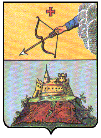 УПРАВЛЕНИЕ ФИНАНСОВ г. САРАПУЛАСАРАПУЛ КАРЛЭН КОНЬДОН УЖПУМЪЁСЪЯ КИВАЛТОННИЕЗ427960, Удмуртская Республика, г.Сарапул, Красная Площадь 8,427960 Удмурт Элькун,Сарапул кар, Горд Площадь, 8,тел.(34147) 4-19-04, факс.(34147) 4-19-04, e-mail: minfin-27@udm.netУПРАВЛЕНИЕ ФИНАНСОВ г. САРАПУЛАСАРАПУЛ КАРЛЭН КОНЬДОН УЖПУМЪЁСЪЯ КИВАЛТОННИЕЗ427960, Удмуртская Республика, г.Сарапул, Красная Площадь 8,427960 Удмурт Элькун,Сарапул кар, Горд Площадь, 8,тел.(34147) 4-19-04, факс.(34147) 4-19-04, e-mail: minfin-27@udm.netУПРАВЛЕНИЕ ФИНАНСОВ г. САРАПУЛАСАРАПУЛ КАРЛЭН КОНЬДОН УЖПУМЪЁСЪЯ КИВАЛТОННИЕЗ427960, Удмуртская Республика, г.Сарапул, Красная Площадь 8,427960 Удмурт Элькун,Сарапул кар, Горд Площадь, 8,тел.(34147) 4-19-04, факс.(34147) 4-19-04, e-mail: minfin-27@udm.netот 18 мая 2022 г.№ 41О внесении изменений и дополнений в Порядок применения целевых статей классификации расходов бюджетов для составления и исполнения бюджета города Сарапула01 1 08 04960Расходы на мероприятия по безопасности образовательных организаций 01 2 04 00310Резервный фонд Правительства Удмуртской Республики01 2 10 S0820Строительство и реконструкция объектов муниципальной собственности01 3 01 61260Создание условий для реализации федерального проекта «Успех каждого ребенка»01 3 18 04960Расходы на мероприятия по безопасности образовательных организаций01 3 А1 55190Обеспечение детских музыкальных, художественных, хореографических школ, школ искусств необходимыми инструментами, оборудованием и материалами01 5 03 60240Уплата земельного налога02 3 01 61120Приобретение основных фондов и развитие инфраструктуры03 3 01 00830Капитальный ремонт объектов муниципальной собственности07 2 02 00750Бюджетные инвестиции в объекты инфраструктуры в целях реализации новых инвестиционных проектов07 4 01 00310Резервный фонд Правительства Удмуртской Республики07 5 01 62580Организация регулярных перевозок пассажиров и багажа автомобильным транспортом по регулируемым тарифам на муниципальных маршрутах11 2 04 07930Проведение комплексных кадастровых работ11 2 04 S7930Проведение комплексных кадастровых работ99 0 00 66160Реализация проектов инклюзивного инициативного бюджетирования99 0 00 66170Обеспечение деятельности контрольно-счетного органа муниципального образования «Городской округ город Сарапул Удмуртской Республики»02 1 03 64630Организация работы центра «Готов к труду и обороне»02 1 03 64630Внедрение Всероссийского физкультурно – спортивного комплекса «Готов к труду и обороне»Начальник Управления финансов г. СарапулаН.Н. Галиева                                                                        